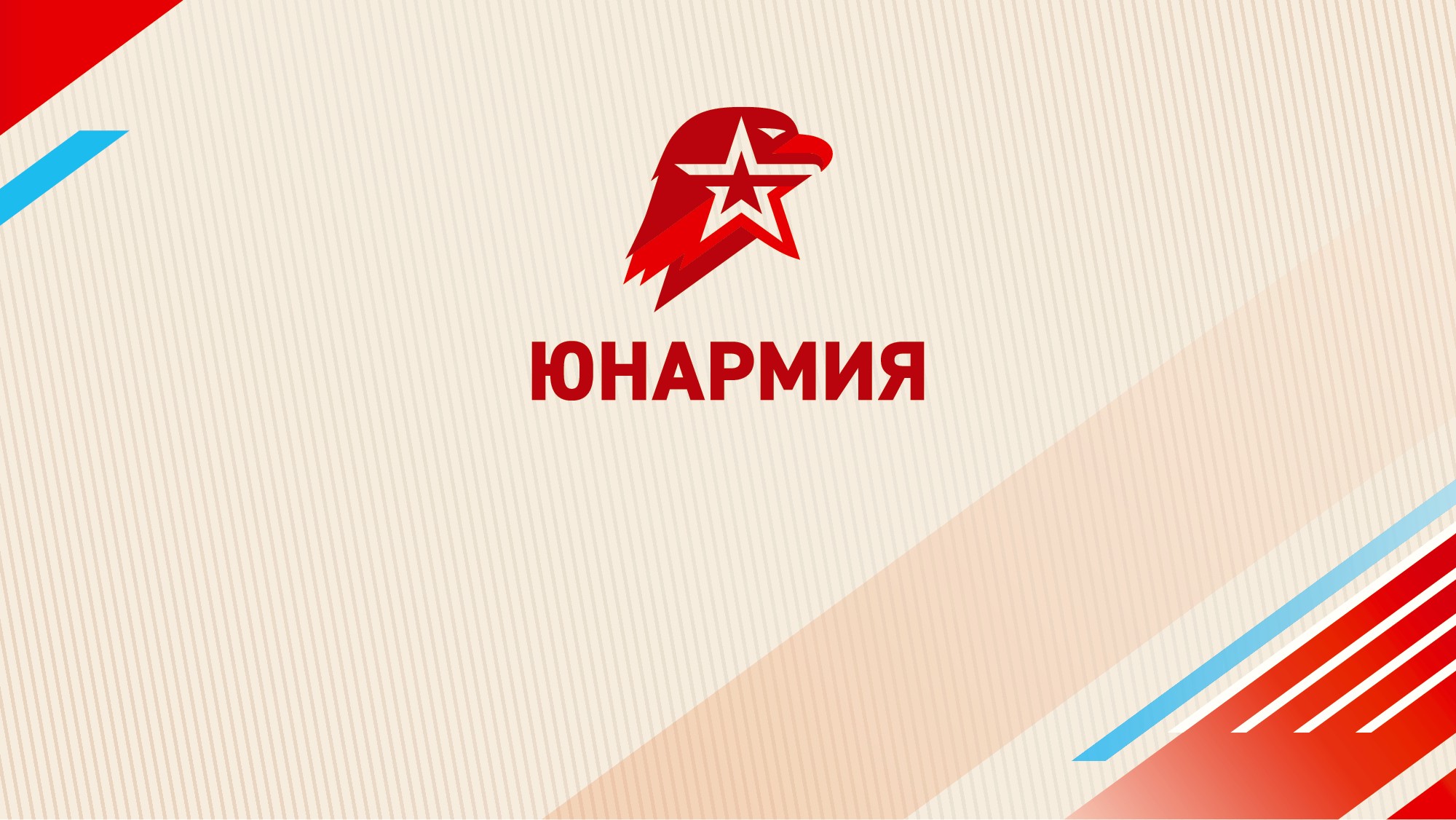 Порядок создания местных отделений ВВПОД«ЮНАРМИЯ» и юнармейских отрядовМестное отделение ВВПОД «Юнармия»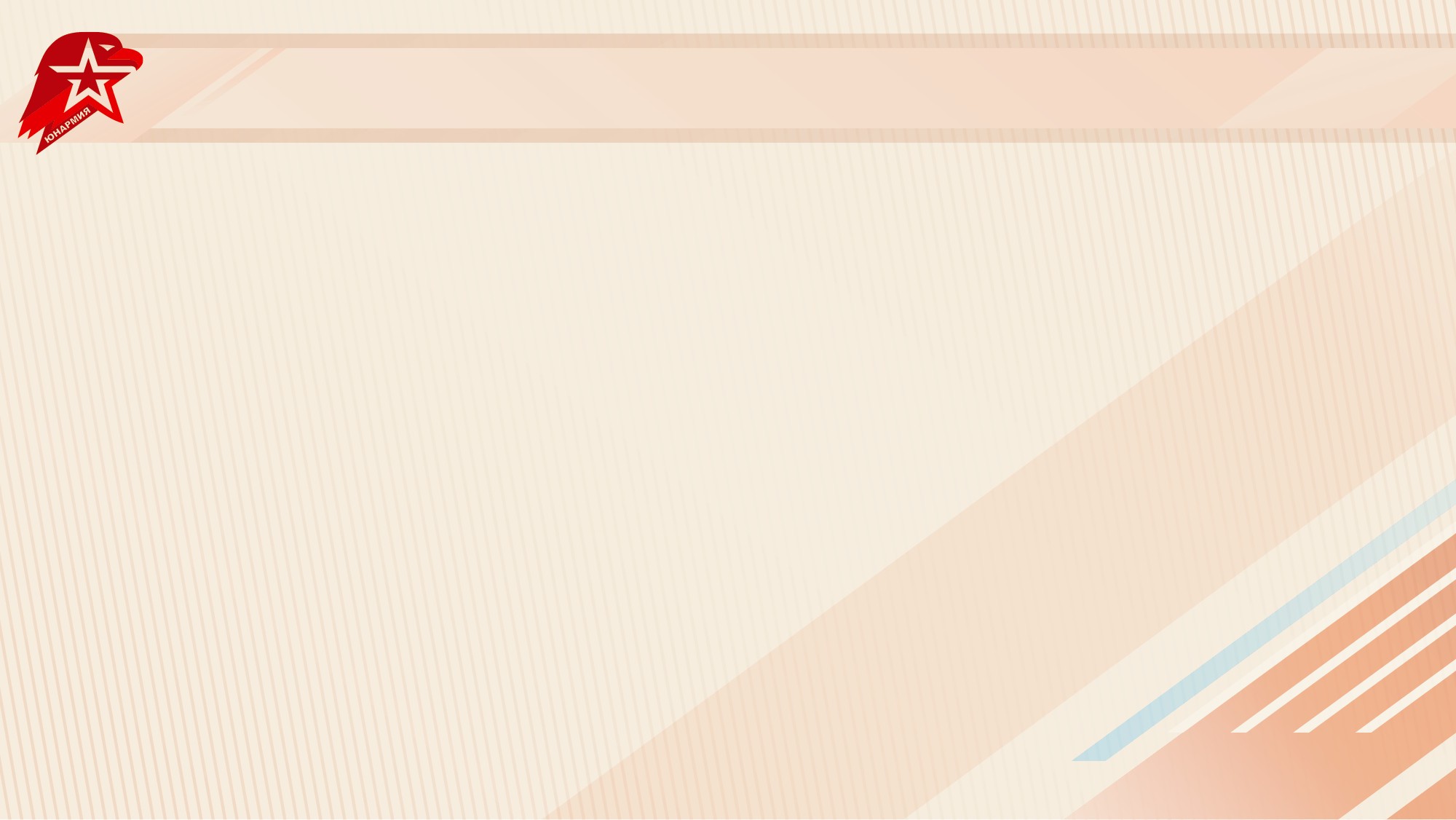 Местные отделения Движения создаются под руководством глав муниципальных районов и городских округов по согласованию с Главным штабом Движения.Осуществляют свою деятельность без образования юридического лица в пределах территории соответствующих муниципальных образований субъекта Российской Федерации.На территории органа местного самоуправления может быть создано только одно местное отделение, входящее в состав Движения.Местные отделения не имеют собственных уставов, руководствуются и действуют на основании настоящего Устава Движения.Порядок создания местного отделенияОпределение состава штаба местного отделенияСостав штаба:Представители органов власти (органы управления образованием, молодежной политики, спорта).Представители военно- патриотических организаций.Представители военкомата.Представители воинских частей (если имеются).Представители ДОСААФ России.Представители ветеранских организаций.Представители бизнес сообществаЗадачи штаба местного отделения:Обеспечение взаимодействия органов власти, органов военного управления, воинских частей и т.д. в целях патриотического воспитания молодежи.Организация районных мероприятий (слеты, соревнования).Организация районных этапов ВСИ «Победа»,«Орленок», «Зарница», «Зарничка».Ресурсное и методическое обеспечение деятельности юнармейских отрядов.Выполнение решений вышестоящих органов.Составление плана мероприятий Местного отделения, предоставление его в Штаб Регионального отделения.Порядок создания местного отделенияВыдвижение кандидата на должность начальника штаба местного отделенияКто может быть начальником штаба:Любой член штаба регионального отделенияПорядок выдвижения кандидата:Рассмотрение кандидатур Штабом местного отделения.Предоставление справки-объективки кандидатов в адрес Штаба регионального отделения.Рассмотрение кандидатур на ближайшем заседании Штаба регионального отделения.Рекомендация Штаба регионального отделения кандидата на избрание начальником штаба местного отделения.Избрание начальника штаба на Слете местного отделения.Задачи начальника штаба местного отделения:Председательствует на заседаниях Штаба.Организует руководство деятельностью Штаба местного отделения.Организует деятельность местного отделения Движения в пределах своей компетенции.Представляет местное отделение во взаимоотношениях	с	органами государственной власти, органами местного самоуправления, общественными объединениями и иными организациями по месту нахождения местного отделенияПорядок создания местного отделенияСлет местного отделения ДвиженияСлет местного отделения Движения созывается   местным    штабом   один    раз   в 5 лет. Внеочередные Слеты могут созываться по решению Штаба местного отделения, ревизора, также по требованию руководящих органов Движения, регионального отделения или не менее 1/2 участников Движения, состоящих на учете в Местном отделении.Полномочия Слета местного отделения:Избрание Штаба местного отделения.Избрание Начальника Штаба местного отделения.Избрание делегатов на Слет регионального отделения Движе- ния.Документы, предоставляемые в Штаб Регионального отделения:Справка-объективка на начальника Штаба Местного отделения.Протокол Слета Местного отделения.Список Штаба Местного отделения с должностями членов Штаба.Порядок создания местного отделенияРегистрация местного отделения Главным штабом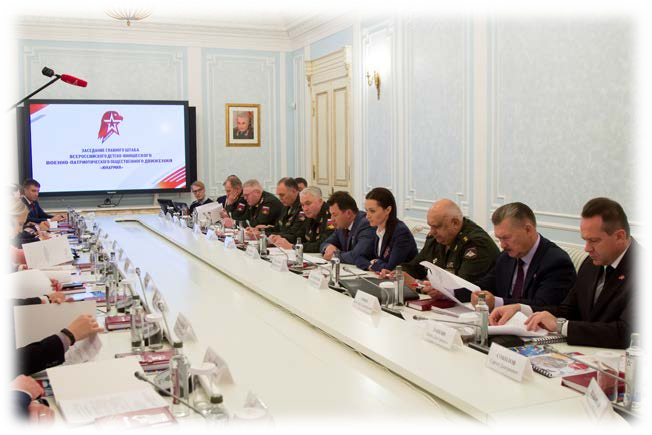 После проведения слета, утверждения начальника штаба местного отделения и состава штаба в Главный штаб высылается запрос о регистрации Местного отделения.На ближайшем заседании Главного штаба рассматривается вопрос о регистрации Местного отделения.Порядок создания юнармейского отрядаОпределение руководителя юнармейского отрядаРуководителем юнармейского отряда может быть:Руководитель военно-патриоти- ческого или военно-спортивного клуба.Преподаватель ОБЖ, физической культуры, истории и т.д.Член ветеранской организации, изъявляющий желание заниматься с отрядом и др.Задачи руководителя отряда:Проведение занятий с юнармей- цами по направлениям боевой подготовки.Сопровождение юнармейцев на соревнования, профильные смены и другие мероприятия Движения.Выполнение поручений и решений Штаба Местного отделения, Штаба Регионального отделения.Порядок создания юнармейского отрядаЗаполнение документации на вступление юнармейцевНеобходимые к заполнению документы:Заявление о вступление в Движение (две формы – до 14 лет и после 14 лет).Excel-форма на отряд.Анкета юнармейца.Заявление о создании отряда.Анкета руководителя отряда.Документы, направляемые в Штаб Регионального отделения на адрес  электронной почты:Сканы заявлений о вступление в Движение.Сканы основного документа юнармейцев.Фотографии юнармейцев, портретные, в электронном виде.Заполненная Excel-форма на отряд.Заявление о создании отряда.Анкета руководителя отряда.Порядок создания юнармейского отрядаРазработка плана мероприятий юнармейского отрядаМероприятия, включаемые в план:Мероприятия боевой подготовки (соревнования на базе отряда, сборы, мероприятия межотрядного взаимо- действия).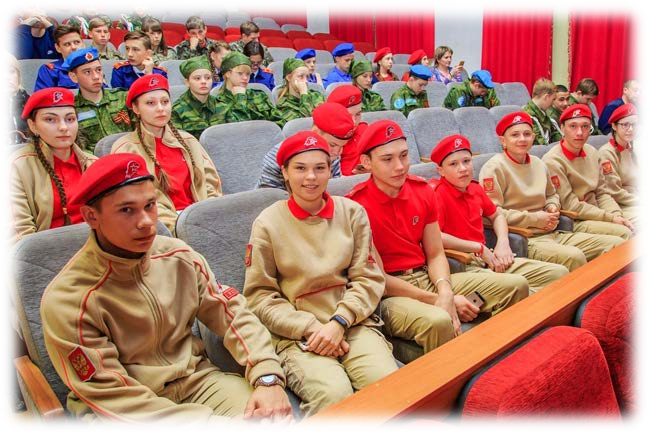 Мероприятия волонтерской направлен- ности (уход за памятниками, помощь ветеранам, пожилым людям, участие в волонтерских акциях).Уроки мужества, проводимые юнармейцами в школе.Участие или организация и проведение олимпиад, конкурсов.Контакты: Сайт: 